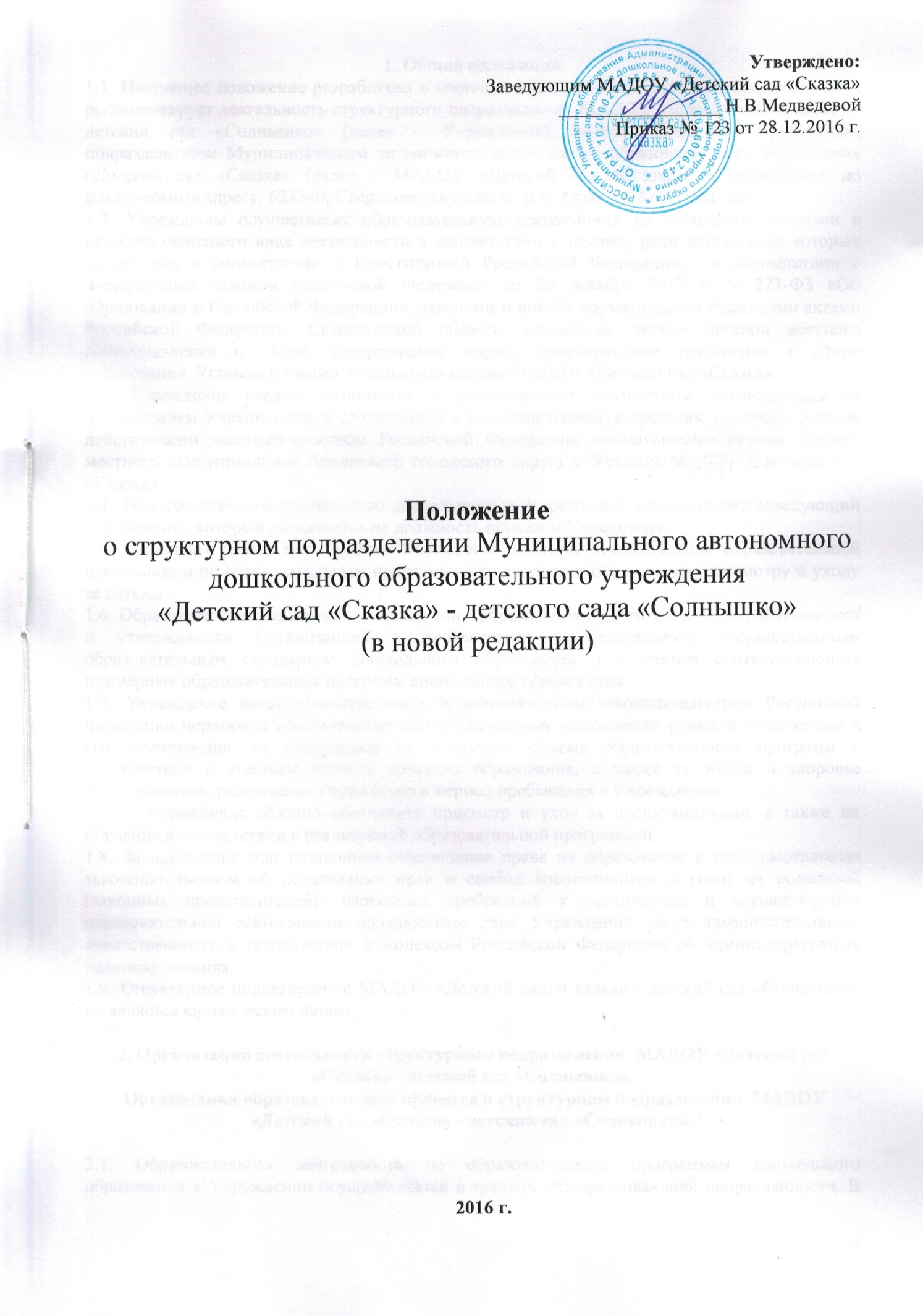 1. Общие положения1.1. Настоящее положение разработано в соответствии с действующим законодательством и регламентирует деятельность структурного подразделения  МАДОУ «Детский сад «Сказка» - детский сад «Солнышко» (далее – Учреждение), который является структурным подразделением Муниципального автономного дошкольного образовательного учреждения «Детский сад «Сказка» (далее – МАДОУ «Детский сад «Сказка») и расположен по фактическому адресу: 623340, Свердловская область, р.п. Арти, ул. Королева, 29А.1.2. Учреждение осуществляет образовательную деятельность на основании лицензии в качестве основного вида деятельности в соответствии с целями, ради достижения которых создан д/с, в соответствии с Конституцией Российской Федерации,  в соответствии с Федеральным законом Российской Федерации от 29 декабря 2012 г. N 273-ФЗ «Об образовании в Российской Федерации», законами и иными нормативными правовыми актами Российской Федерации, Свердловской области, правовыми актами органов местного самоуправления п. Арти, содержащими нормы, регулирующие отношения в сфере образования, Уставом и иными локальными актами МАДОУ «Детский сад «Сказка».1.3. Учреждение владеет, пользуется и распоряжается имуществом, закрепленным за Учреждением Учредителем, в соответствии с его назначением, в пределах, предусмотренных действующим законодательством Российской Федерации, нормативными актами органов местного самоуправления Артинского городского округа и Уставом МАДОУ «Детский сад «Сказка».1.4. Непосредственное руководство деятельностью Учреждение осуществляет заведующий Учреждение, который назначается на должность приказом Учредителя.1.5.  Основной целью деятельности Учреждение является осуществление образовательной деятельности по образовательным программам дошкольного образования, присмотру и уходу за детьми.1.6. Образовательные программы дошкольного образования самостоятельно разрабатываются и утверждаются Организацией в соответствии с федеральным государственным образовательным стандартом дошкольного образования и с учетом соответствующих примерных образовательных программ дошкольного образования.1.7. Учреждение несет ответственность в установленном законодательством Российской Федерации порядке за невыполнение или ненадлежащее выполнение функций, отнесенных к его компетенции, за реализацию не в полном объеме образовательных программ в соответствии с учебным планом, качество образования, а также за жизнь и здоровье воспитанников, работников Учреждения в период пребывания в Учреждении.             Учреждение обязано обеспечить присмотр и уход за воспитанниками, а также их обучение в соответствии с реализуемой образовательной программой.1.8. За нарушение или незаконное ограничение права на образование и предусмотренных законодательством об образовании прав и свобод воспитанников и (или) их родителей (законных представителей), нарушение требований к организации и осуществлению образовательной деятельности должностные лица Учреждения несут административную ответственность в соответствии с Кодексом Российской Федерации об административных правонарушениях.1.9. Структурное подразделение МАДОУ «Детский сад «Сказка» - детский сад «Солнышко» не является юридическим лицом. 2. Организация деятельности структурного подразделения  МАДОУ «Детский сад «Сказка» - детский сад «Солнышко». Организация образовательного процесса в структурном подразделении  МАДОУ «Детский сад «Сказка» - детский сад «Солнышко».2.1. Образовательная деятельность по образовательным программам дошкольного образования в Учреждении осуществляется в группах общеразвивающей направленности. В Учреждении функционирует 11  групп (3 группы для  детей раннего возраста;  8 групп для детей дошкольного возраста).2.2. В группах общеразвивающей направленности осуществляется реализация образовательной программы дошкольного образования.2.3. Организация образовательного процесса в Учреждении регламентируется:- календарным учебным графиком, разрабатываемым Организацией самостоятельно, утвержденным заведующим  Учреждения;  - учебным планом, расписанием образовательной деятельности, разрабатываемыми  и утверждаемыми Учреждением самостоятельно. 2.4. Количество и соотношение возрастных групп детей в Организации определяется Управлением образования, исходя из их предельной наполняемости.2.5. В Учреждение принимаются дети в возрасте от 2 месяцев (при наличии условий) до 7 лет.2.6. Ежедневный утренний прием детей проводится воспитателями и (или) медицинскими работниками в соответствии с Санитарно-эпидемическими требованиями к устройству, содержанию и организации режима работы  дошкольных образовательных организаций (СанПиН 2.4.1.3049-13).2.7. После перенесенного заболевания, а также отсутствия более 5 дней (за исключением выходных и праздничных дней) детей принимают в Учреждение только при наличии справки с указанием диагноза, длительности заболевания, сведений об отсутствии контакта с инфекционными больными.2.8. Количество детей в группах определяется в соответствии с  Санитарно-эпидемическими требованиями к устройству, содержанию и организации режима работы  дошкольных образовательных учреждений, исходя из расчета площади групповой (игровой) комнаты – для групп раннего возраста  (до 3-х лет) не менее 2,5 метров квадратных на одного ребенка и  для дошкольного возраста (от 3-х до 7-ми лет)  -  не  менее 2,0 метров квадратных на одного ребенка, фактически находящегося в группе.2.9. Группы  функционируют в режиме сокращенного дня  (с 7 часов 30 минут до 18.00 часов). Режим работы Учреждения определен д/с  по пятидневной рабочей неделе.2.10. Режим дня и организация воспитательно-образовательного процесса в Учреждении определяется  в соответствии с действующими требованиями санитарных правил и норм, утверждается заведующим Учреждения, доводится до сведения родителей (законных представителей) воспитанников.2.11. Режим дня в Учреждении соответствует возрастным особенностям детей и способствует их гармоничному развитию. Максимальная продолжительность непрерывного бодрствования детей от 3 до 7 лет составляет 5,5 – 6 часов.2.12. Продолжительность прогулки определяется Учреждением  в зависимости от климатических условий. При температуре воздуха ниже минус 15 градусов и скорости ветра более 7 м/с продолжительность прогулки сокращается.  2.13. Учреждение   организовывает прогулки 2 раза в день: в первую половину дня и во вторую половину дня – после дневного сна или перед уходом детей домой.2.14. В Учреждении организуется прием пищи с интервалом 3-4 часа и дневной сон, продолжительность которого составляет 2 - 2,5 часа. Перед сном не рекомендуется проведение подвижных эмоциональных игр, закаливающих процедур. Во время сна детей присутствие воспитателя (или его помощника) в спальне обязательно.2.15. На самостоятельную деятельность детей с 3 до 7 лет (игры, подготовка к образовательной деятельности, личная гигиена) в режиме дня отводится не менее 3 – 4 часов.2.16. Продолжительность непрерывной непосредственно образовательной деятельности для детей раннего возраста от 1,5 до 3 лет  не должна превышать 10 минут; для детей от 3 до 4-х лет – не более 15 минут, для детей от 4 до 5 лет – не более 20 минут, для детей от 5 до 6 лет – не более 25 минут, а для детей от 6 до 7 лет – не более 30 минут.2.17. Максимально  допустимый объем  образовательной  нагрузки в первой половине дня в младшей и средней группах не превышает 30 и 40 минут соответственно, а в старшей и подготовительной – 45 минут и 1,5 часа соответственно. В середине времени, отведенного на непрерывную образовательную деятельность, проводят физкультурные минутки. Перерывы между периодами непрерывной образовательной деятельности – не менее 10 минут.2.18. Образовательная деятельность с детьми старшего дошкольного возраста может осуществляться во второй половине дня после дневного сна, ее продолжительность не более 25-30 минут в день. В середине непосредственно образовательной деятельности статического характера проводятся  физкультурные минутки.2.19. Образовательная деятельность, требующая повышенной познавательной активности и умственного напряжения детей, организовывается в первую половину дня. Для профилактики утомления детей в Учреждении  проводятся физкультурные, музыкальные занятия, ритмика и т.п.2.20. Физическое воспитание детей в Учреждении  направлено на улучшение здоровья и физического развития, расширение функциональных возможностей детского организма, формирование двигательных навыков и двигательных качеств.2.21. Занятия по физическому развитию основной образовательной программы в возрасте от 3 до 7 лет организуются не менее 3 раз в неделю. Длительность занятий по физическому развитию зависит от возраста детей и составляет:- в младшей группе – 15 минут,- в средней группе – 20 минут,- в старшей группе – 25 минут,- в подготовительной группе – 30 минут.	Один раз в неделю для детей 5-7 лет Учреждение  круглогодично организовывает занятия по физическому развитию детей на открытом воздухе. Такие занятия Учреждение  проводит  только при отсутствии у детей медицинских противопоказаний и наличии у детей спортивной одежды, соответствующей погодным условиям.	В теплое время года при благоприятных метеорологических условиях непосредственно образовательная деятельность по физическому развитию организовывается на открытом воздухе.2.22. Для достижения достаточного объема двигательной активности детей в Учреждении  используются все организованные формы занятий физическими упражнениями с широким включением подвижных игр, спортивных упражнений.	В Учреждении    проводится работа по физическому развитию с учетом здоровья детей при постоянном контроле со стороны медицинских работников.В дни каникул и в летний период непосредственно образовательная деятельность не проводится. Проводятся - спортивные и подвижные игры, спортивные праздники, экскурсии и другие, а также увеличивать продолжительность прогулок.2.23. Порядок комплектования Учреждения  детьми определяется Учредителем в соответствии с законодательством Российской Федерации, на основании Положения о порядке комплектования муниципальных дошкольных образовательных учреждений, утвержденном соответствующим муниципальным правовым актом, в зависимости от санитарных норм и условий образовательного процесса, предельной наполняемости, принятой при расчете нормативов бюджетного финансирования.2.24. Прием в  структурное подразделение МАДОУ «Детский сад «Сказка» - детский сад «Солнышко»  осуществляется в соответствии с Правилами приема на обучение по образовательным программам дошкольного образования в МАДОУ «Детский сад «Сказка».2.25. Прием в  структурное подразделение МАДОУ «Детский сад «Сказка» - детский сад «Солнышко»  осуществляется по личному заявлению родителя (законного представителя) ребенка при предъявлении оригинала документа, удостоверяющего личность родителя (законного представителя), либо оригинала документа, удостоверяющего личность иностранного гражданина и лица без гражданства в Российской Федерации в соответствии со статьей 10 Федерального закона от 25 июля 2002 г. N 115-ФЗ "О правовом положении иностранных граждан в Российской Федерации.Структурное подразделение МАДОУ «Детский сад «Сказка» - детский сад «Солнышко» может осуществлять прием указанного заявления в форме электронного документа с использованием информационно-телекоммуникационных сетей общего пользования.2.26. Прием детей в структурное подразделение МАДОУ «Детский сад «Сказка» - детский сад «Солнышко»   производится на основании следующих документов:- заявления родителей (законных представителей); - копии документов, удостоверяющих личность одного из родителей (законных представителей). В заявлении родителями (законными представителями) ребенка указываются следующие сведения:а) фамилия, имя, отчество (последнее - при наличии) ребенка;б) дата и место рождения ребенка;в) фамилия, имя, отчество (последнее - при наличии) родителей (законных представителей) ребенка;г) адрес места жительства ребенка, его родителей (законных представителей);д) контактные телефоны родителей (законных представителей) ребенка. Примерная форма заявления размещается образовательной организацией на информационном стенде и на официальном сайте образовательной организации в сети Интернет.Прием детей, впервые поступающих в образовательную организацию, осуществляется на основании медицинского заключения.Для приема в образовательную организацию:а) родители (законные представители) детей, проживающих на закрепленной территории, для зачисления ребенка в образовательную организацию дополнительно предъявляют оригинал свидетельства о рождении ребенка или документ, подтверждающий родство заявителя (или законность представления прав ребенка), свидетельство о регистрации ребенка по месту жительства или по месту пребывания на закрепленной территории или документ, содержащий сведения о регистрации ребенка по месту жительства или по месту пребывания;б) родители (законные представители) детей, не проживающих на закрепленной территории, дополнительно предъявляют свидетельство о рождении ребенка.Родители (законные представители) детей, являющихся иностранными гражданами или лицами без гражданства, дополнительно предъявляют документ, подтверждающий родство заявителя (или законность представления прав ребенка), и документ, подтверждающий право заявителя на пребывание в Российской Федерации.Иностранные граждане и лица без гражданства все документы представляют на русском языке или вместе с заверенным в установленном порядке переводом на русский язык.Копии предъявляемых при приеме документов хранятся в образовательной организации на время обучения ребенка.- копии документов, удостоверяющих личность одного из родителей (законных представителей).2.27.  В приеме в  структурное подразделение МАДОУ «Детский сад «Сказка» - детский сад «Солнышко»  может быть отказано только по причине отсутствия в нем свободных мест, за исключением случаев, предусмотренных статьей 88 Федерального закона от 29 декабря 2012 г. N 273-ФЗ "Об образовании в Российской Федерации". В случае отсутствия мест в государственной или муниципальной образовательной организации родители (законные представители) ребенка для решения вопроса о его устройстве в другую общеобразовательную организацию обращаются непосредственно в орган местного самоуправления, осуществляющий управление в сфере образования.2.28. Прием в  структурное подразделение МАДОУ «Детский сад «Сказка» - детский сад «Солнышко»   детей, имеющих отклонения в развитии и определение периода их  пребывания в нем производятся в соответствии с заключением психолого-медико-педагогической комиссии, при наличии условий для организации коррекционной работы в Учреждении.2.29.  Структурное подразделение МАДОУ «Детский сад «Сказка» - детский сад «Солнышко», осуществляющее образовательную деятельность, обязана ознакомить поступающего и (или) его родителей (законных представителей) со своим уставом, с лицензией на осуществление образовательной деятельности, со свидетельством о государственной аккредитации, с образовательными программами и другими документами, регламентирующими организацию и осуществление образовательной деятельности, права и обязанности обучающихся.  2.30.  Структурное подразделение МАДОУ «Детский сад «Сказка» - детский сад «Солнышко»   несет ответственность в установленном законодательством Российской Федерации порядке за невыполнение или ненадлежащее выполнение функций, отнесенных к ее компетенции, за реализацию не в полном объеме образовательных программ в соответствии с учебным планом, качество образования своих выпускников, а также за жизнь и здоровье обучающихся, работников образовательной организации. За нарушение или незаконное ограничение права на образование и предусмотренных законодательством об образовании прав и свобод обучающихся, родителей (законных представителей) несовершеннолетних обучающихся, нарушение требований к организации и осуществлению образовательной деятельности образовательная организация и ее должностные лица несут административную ответственность в соответствии с Кодексом Российской Федерации об административных правонарушениях.2.31. Отношение между Учреждением  и родителями (законными представителями) регулируются договором о взаимоотношениях между ними, подписание которого является обязательным для обеих сторон.2.32.Тестирование детей при приеме в Учреждение, переводе в следующую возрастную группу не проводится. 2.33. За ребенком сохраняется место в Учреждении  в случае болезни, в летний период, во время отпуска родителей  сроком на 75 дней.Особые случаи  сохранения места за ребенком в Учреждении оговариваются в родительском договоре.2.34. Образовательные отношения прекращаются в связи с отчислением обучающегося (воспитанника) из структурного подразделения МАДОУ «Детский сад «Сказка» - детский сад «Солнышко», осуществляющего образовательную деятельность   1) в связи с получением образования (завершением обучения);2) досрочно по основаниям, установленным частью 2 настоящей статьи.Образовательные отношения могут быть прекращены досрочно в следующих случаях:1) по инициативе родителей (законных представителей) несовершеннолетнего обучающегося (воспитанника), в том числе в случае перевода обучающегося (воспитанника) для продолжения освоения образовательной программы в другую организацию, осуществляющую образовательную деятельность;2) по обстоятельствам, не зависящим от воли обучающегося (воспитанника) или родителей (законных представителей) несовершеннолетнего обучающегося (воспитанниками) и организации, осуществляющей образовательную деятельность, в том числе в случае ликвидации организации, осуществляющей образовательную деятельность.2.35. Перевод детей в другое образовательное учреждение осуществляется при наличии свободных мест в Учреждении по письменному заявлению родителей (законных представителей).2.36. В зависимости от потребностей населения возможна организация групп кратковременного пребывания детей в д/с  (от 3 до 4 часов в день). Наполняемость данных групп устанавливается с учетом санитарно – эпидемиологических правил и нормативов, зависит от наличия условий в Учреждение и наличия финансирования.2.37. Установление родительской платы, взимаемой с родителей, а также компенсации части родительской платы за содержание ребенка в Учреждении, производится в соответствии с законодательством Российской Федерации, муниципальными нормативно-правовыми актами Артинского городского округа.2.38. Учреждение работает 5 дней в неделю:  с 07.30 до 18.00 (в предпраздничные дни -  с 07.30 до 17.00). Выходные: суббота, воскресенье, праздничные дни, установленные трудовым законодательством Российской Федерации.2.39. Дисциплина в Учреждении поддерживается на основе уважения человеческого достоинства воспитанников, их родителей (законных представителей), педагогических и иных работников. Применение методов физического  и психического насилия по отношению к воспитанникам не допускается.3.Участники образовательных отношений3.1. Участники образовательных отношений – обучающиеся (воспитанники), родители (законные представители) воспитанников, педагогические работники и их представители, образовательная организация (учреждение).3.2. Взаимоотношения участников образовательного процесса строятся на основе сотрудничества, уважения личности ребенка и предоставления ему свободы развития в соответствии  с индивидуальными особенностями, приоритета общечеловеческих ценностей.3.3. Родители (законные представители) являются первыми педагогами и несут ответственность за воспитание и развитие своего ребенка. Они обязаны заложить основы физического, нравственного и интеллектуального развития личности в раннем детском возрасте.3.4. Установление платы, взимаемой с родителей (законных представителей) за содержание ребенка в Учреждении производится в соответствии с законодательством Российской Федерации, размер оплаты утверждается соответствующим муниципальным правовым актом.3.5. Взаимоотношения между Учреждением и родителями (законными представителями) регулируются договором, включающим в себя взаимные права, обязанности и ответственность сторон, возникающие в процессе воспитания, обучения, развития, присмотра, ухода и оздоровления детей, длительность пребывания ребенка в образовательном учреждении, а также расчет размера платы, взимаемой с родителей (законных представителей) за содержание ребенка в дошкольном образовательном учреждении.3.6. Учреждение обеспечивает права каждого ребенка в соответствии с Конвенцией о правах ребенка, принятой 44-й сессией Генеральной Ассамблеи ООН и действующим законодательством Российской Федерации.3.7.  Основные права обучающихся (воспитанников) и меры их социальной поддержки и стимулирования1. Обучающимся (воспитанникам) предоставляются академические права на:- уважение человеческого достоинства, защиту от всех форм физического и психического насилия, оскорбления личности, охрану жизни и здоровья;- свободу совести, информации, свободное выражение собственных взглядов и убеждений;- каникулы - плановые перерывы при получении образования для отдыха и иных социальных целей в соответствии с законодательством об образовании и календарным учебным графиком;- перевод в другую образовательную организацию, реализующую образовательную программу соответствующего уровня, в порядке, предусмотренном федеральным органом исполнительной власти, осуществляющим функции по выработке государственной политики и нормативно-правовому регулированию в сфере образования;- бесплатное пользование библиотечно-информационными ресурсами, учебной, производственной, научной базой образовательной организации;-  пользование в порядке, установленном локальными нормативными актами, лечебно-оздоровительной инфраструктурой;- развитие своих творческих способностей и интересов, включая участие в конкурсах, олимпиадах, выставках, смотрах, физкультурных мероприятиях, спортивных мероприятиях, в том числе в официальных спортивных соревнованиях, и других массовых мероприятиях; -опубликование своих работ в изданиях образовательной организации на бесплатной основе;- поощрение за успехи в учебной, физкультурной, спортивной, общественной, научной, научно-технической, творческой, экспериментальной и инновационной деятельности; -  иные академические права, предусмотренные настоящим Федеральным законом, иными нормативными правовыми актами Российской Федерации, локальными нормативными актами.2. Обучающимся (воспитанникам) предоставляются следующие меры социальной поддержки и стимулирования:1) обеспечение питанием в случаях и в порядке, которые установлены федеральными законами, законами субъектов Российской Федерации;2) обеспечение местами в интернатах, а также предоставление в соответствии с настоящим  иные меры социальной поддержки, предусмотренные нормативными правовыми актами Российской Федерации и нормативными правовыми актами субъектов Российской Федерации, правовыми актами органов местного самоуправления, локальными нормативными актами.3 Обучающиеся (воспитанники) имеют право на посещение по своему выбору мероприятий, которые проводятся в организации, осуществляющей образовательную деятельность, и не предусмотрены учебным планом, в порядке, установленном локальными нормативными актами. Привлечение обучающихся без их согласия и несовершеннолетних обучающихся без согласия их родителей (законных представителей) к труду, не предусмотренному образовательной программой, запрещается.4. Принуждение обучающихся, воспитанников к вступлению в общественные объединения, в том числе в политические партии, а также принудительное привлечение их к деятельности этих объединений и участию в агитационных кампаниях и политических акциях не допускается.5. В случае прекращения деятельности организации, осуществляющей образовательную деятельность, аннулирования соответствующей лицензии, лишения ее государственной аккредитации по соответствующей образовательной программе или истечения срока действия государственной аккредитации по соответствующей образовательной программе учредитель и (или) уполномоченный им орган управления указанной организацией обеспечивают перевод совершеннолетних обучающихся с их согласия и несовершеннолетних обучающихся с согласия их родителей (законных представителей) в другие организации, осуществляющие образовательную деятельность по образовательным программам соответствующих уровня и направленности. В случае приостановления действия лицензии, приостановления действия государственной аккредитации полностью или в отношении отдельных уровней образования, укрупненных групп профессий, специальностей и направлений подготовки учредитель и (или) уполномоченный им орган управления указанной организацией обеспечивают перевод по заявлению совершеннолетних обучающихся, несовершеннолетних обучающихся по заявлению их родителей (законных представителей) в другие организации, осуществляющие образовательную деятельность по имеющим государственную аккредитацию основным образовательным программам соответствующих уровня и направленности. Порядок и условия осуществления такого перевода устанавливаются федеральным органом исполнительной власти, осуществляющим функции по выработке государственной политики и нормативно-правовому регулированию в сфере образования.3.8. Родители (законные представители) несовершеннолетних обучающихся имеют право:- дать ребенку дошкольное образование в семье. Ребенок, получающий образование в семье, по решению его родителей (законных представителей) с учетом его мнения на любом этапе обучения вправе продолжить образование в образовательной организации;- знакомиться с уставом организации, осуществляющей образовательную деятельность, лицензией на осуществление образовательной деятельности, со свидетельством о государственной аккредитации, с учебно-программной документацией и другими документами, регламентирующими организацию и осуществление образовательной деятельности;- знакомиться с содержанием образования, используемыми методами обучения и воспитания, образовательными технологиями, а также с оценками успеваемости своих детей;- защищать права и законные интересы обучающихся (воспитанников);- получать информацию о всех видах планируемых обследований (психолого-педагогических) обучающихся (воспитанников), давать согласие на проведение таких обследований или участие в таких обследованиях, отказаться от их проведения или участия в них, получать информацию о результатах проведенных обследований обучающихся (воспитанников);- принимать участие в управлении организацией, осуществляющей образовательную деятельность, в форме, определяемой уставом этой организации;3.9. Родители (законные представители) несовершеннолетних обучающихся обязаны:1) обеспечить получение детьми общего образования;2) соблюдать правила внутреннего распорядка организации, осуществляющей образовательную деятельность, правила проживания обучающихся в интернатах, требования локальных нормативных актов, которые устанавливают режим занятий обучающихся, порядок регламентации образовательных отношений между образовательной организацией и обучающимися и (или) их родителями (законными представителями) и оформления возникновения, приостановления и прекращения этих отношений;3) уважать честь и достоинство обучающихся (воспитанников) и работников организации, осуществляющей образовательную деятельность.3.10. Порядок комплектования персонала Учреждения регламентируется Уставом.3.11. Педагогические работники принимаются в Учреждение на работу в соответствии с действующим законодательством Российской Федерации.3.12. Права работников дошкольного образовательного учреждения и меры их социальной поддержки определяются законодательством Российской Федерации, настоящим Уставом и трудовым договором.3.13. Работники Учреждения имеют право:- выбирать, разрабатывать и принимать общеобразовательные программы (в том числе авторские);- применять передовые методики обучения и воспитания, учебные пособия и материалы;- аттестоваться на соответствующую квалификационную категорию;- участвовать в научно-экспериментальной работе Учреждения;- распространять свой опыт, получивший научное обоснование, среди педагогических работников;- на длительный отпуск сроком до одного года не реже чем через каждые десять лет непрерывной педагогической деятельности, порядок и условия предоставления которого определяются Учредителем;- на сокращенную рабочую неделю;- на досрочное назначение страховой пенсии по старости, в связи с осуществлением педагогической деятельности в учреждениях для детей, в соответствии с действующим законодательством Российской Федерации;- получать социальные льготы и гарантии, установленные законодательством Российской Федерации;-  на участие в управлении Учреждением в порядке, определяемым настоящим Уставом;- на защиту своей профессиональной чести, достоинства и деловой репутации; - повышать свою квалификацию, профессиональное мастерство;- иные права, предусмотренные действующим законодательством.3.14. Правовой статус педагогических работников. Права и свободы педагогических работников, гарантии их реализации.В рабочее время педагогических работников в зависимости от занимаемой должности включается учебная (преподавательская), воспитательная работа, индивидуальная работа с обучающимися, научная, творческая и исследовательская работа, а также другая педагогическая работа, предусмотренная трудовыми (должностными) обязанностями и (или) индивидуальным планом, - методическая, подготовительная, организационная, диагностическая, работа по ведению мониторинга, работа, предусмотренная планами воспитательных, физкультурно-оздоровительных, спортивных, творческих и иных мероприятий, проводимых с обучающимися. Конкретные трудовые (должностные) обязанности педагогических работников определяются трудовыми договорами (служебными контрактами) и должностными инструкциями. Соотношение учебной (преподавательской) и другой педагогической работы в пределах рабочей недели или учебного года определяется соответствующим локальным нормативным актом организации, осуществляющей образовательную деятельность, с учетом количества часов по учебному плану, специальности и квалификации работника. Обязанности и ответственность педагогических работников1. Педагогические работники обязаны:1) осуществлять свою деятельность на высоком профессиональном уровне, обеспечивать в полном объеме реализацию преподаваемых учебных предмета, курса, дисциплины (модуля) в соответствии с утвержденной рабочей программой;2) соблюдать правовые, нравственные и этические нормы, следовать требованиям профессиональной этики;3) уважать честь и достоинство обучающихся (воспитанников) и других участников образовательных отношений;4) развивать у обучающихся (воспитанников) познавательную активность, самостоятельность, инициативу, творческие способности, формировать гражданскую позицию, способность к труду и жизни в условиях современного мира, формировать у обучающихся (воспитанников) культуру здорового и безопасного образа жизни;5) применять педагогически обоснованные и обеспечивающие высокое качество образования формы, методы обучения и воспитания;6) учитывать особенности психофизического развития обучающихся (воспитанников) и состояние их здоровья, соблюдать специальные условия, необходимые для получения образования лицами с ограниченными возможностями здоровья, взаимодействовать при необходимости с медицинскими организациями;7) систематически повышать свой профессиональный уровень;8) проходить аттестацию на соответствие занимаемой должности в порядке, установленном законодательством об образовании;9) проходить в соответствии с трудовым законодательством предварительные при поступлении на работу и периодические медицинские осмотры, а также внеочередные медицинские осмотры по направлению работодателя;10) проходить в установленном законодательством Российской Федерации порядке обучение и проверку знаний и навыков в области охраны труда;11) соблюдать устав образовательной организации, положение о структурном образовательном подразделении организации, осуществляющей обучение, правила внутреннего трудового распорядка.3.15. За нарушения настоящего Устава, Правил внутреннего трудового распорядка, должностной инструкции, иных локальных правовых актов Учреждения на педагогических работников могут быть наложены дисциплинарные взыскания в соответствии с  трудовым законодательством Российской Федерации.3.16. Помимо оснований, предусмотренных Трудовым кодексом РФ и иными федеральными законами, основаниями прекращения трудового договора с педагогическим работником являются:1) повторное в течение одного года грубое нарушение устава организации, осуществляющей образовательную деятельность;2) применение, в том числе однократное, методов воспитания, связанных с физическим и (или) психическим насилием над личностью воспитанника.4. Управление детским садом4.1.  Органами управления Учреждения являются:- Наблюдательный совет;- Заведующий;- Общее собрание трудового коллектива;- Педагогический совет;- Родительский комитет Учреждения.4.2. Компетенция Наблюдательного совета. Наблюдательный совет Учреждения рассматривает:предложения Учредителя или руководителя Учреждения о внесении изменений в Устав Учреждения;предложения Учредителя или руководителя Учреждения о создании и ликвидации филиалов Учреждения, об открытии и о закрытии его представительств;предложения Учредителя или руководителя Учреждения о реорганизации Учреждения  или о его ликвидации;предложения Собственника, Учредителя или руководителя Учреждения об изъятии имущества, закрепленного за Учреждением на праве оперативного управления;предложения руководителя Учреждения об участии Учреждения в других юридических лицах, в том числе о внесении денежных средств и иного имущества в уставный (складочный) капитал других юридических лиц или передаче такого имущества иным образом другим юридическим лицам, в качестве учредителя или участника;проект плана финансово-хозяйственной деятельности Учреждения;по представлению руководителя Учреждения проекты отчетов о деятельности Учреждения и об использовании его имущества, об исполнении плана его финансово-хозяйственной деятельности, годовую бухгалтерскую отчетность Учреждения;предложения руководителя Учреждения о совершении сделок по распоряжению имуществом, которым в соответствии с частями 2 и 6 статьи 3 Федерального закона «Об автономных учреждениях» Учреждение не вправе распоряжаться самостоятельно;предложения руководителя Учреждения о совершении крупных сделок;10) предложения руководителя Учреждения о совершении сделок, в совершении  которых имеется заинтересованность;      предложения руководителя Учреждения о выборе кредитных организаций, в которых Учреждение может открыть банковские счета;12) вопросы проведения аудита годовой бухгалтерской отчетности  Учреждения и утверждения аудиторской организации.4.3. Порядок принятия решения Наблюдательным советом регулируется Положением о Наблюдательном совете и настоящим Уставом.4.4. Непосредственное управление Учреждением осуществляет руководитель, прошедший соответствующую аттестацию, действующий в соответствии с трудовым законодательством Российской Федерации, должностной инструкцией, трудовым договором, настоящим Уставом.Руководитель Учреждения по вопросам, входящим в его компетенцию, действует на основе единоначалия.4.5. Руководителя назначает на должность и освобождает от должности начальник Управления образования Администрации Артинского городского округа.4.6. Заведующий Учреждения:осуществляет текущее руководство деятельностью Учреждения и несет за нее ответственность перед родителями (законными представителями), государством, обществом, Учредителем и иными органами местного самоуправления Артинского городского округа в соответствии с функциональными обязанностями, предусмотренными квалификационными требованиями, должностной инструкцией, трудовым договором и Уставом Учреждения;без доверенности действует от имени Учреждения, в том числе представляет его интересы и совершает сделки от его имени; представляет годовую бухгалтерскую отчетность  Учреждения наблюдательному совету для утверждения;утверждает штатное расписание в пределах установленной численности штатных единиц, устанавливает должностные оклады, надбавки, доплаты и другие выплаты стимулирующего характера в пределах утвержденных нормативов и ассигнований;утверждает план финансово-хозяйственной деятельности Учреждения;обеспечивает разработку Устава Учреждения, изменений и дополнений к нему, новой редакции;утверждает иные регламентирующие деятельность Учреждения внутренние документы, издает приказы и дает указания, обязательные для исполнения всеми работниками автономного учреждения.-  организует планирование деятельности Учреждения;- является единоличным распорядителем денежных средств, обеспечивает их рациональное использование в соответствии с утвержденным планом финансово-хозяйственной деятельности Учреждения;- осуществляет прием на работу и расстановку кадров, распределение должностных обязанностей, заключает трудовые договоры в соответствии с Трудовым кодексом РФ;- координирует работу заместителей директора, принимает решение по изменению структуры Учреждения и системы управления, определяет должностные обязанности всех работников Учреждения, решает вопрос об их соответствии или несоответствии занимаемой должности;- утверждает учебную нагрузку педагогических работников;- утверждает должностные инструкции для работников Учреждения, инструкции по охране труда и другие локальные акты;- заключает от имени Учреждения договоры с юридическими и физическими лицами в пределах компетенции Учреждения и финансовых средств, выделенных Учреждению на эти цели по плану финансово-хозяйственной деятельности, и (или) внебюджетных средств; выдает доверенности;- организует проведение аттестации педагогических работников и учитывает результаты аттестации при расстановке кадров;- объявляет благодарности и налагает взыскания на работников Учреждения;- зачисляет, переводит и отчисляет воспитанников;- утверждает режим и календарные графики работы Учреждения, расписания занятий воспитанников;- несет персональную ответственность за ведение работы по бронированию военнообязанных Учреждения, осуществляет организацию обязательного учета военнообязанных для предоставления отсрочки от призыва на военную службу;- обеспечивает выполнение санитарно-гигиенических, противопожарных и других норм и правил по охране жизни и здоровья детей и работников Учреждения;- организует в Учреждении дополнительные услуги (в том числе платные) в соответствии с действующим законодательством и Уставом;-утверждает документы по методическому обеспечению образовательного процесса;- осуществляет контроль совместно с заместителями по учебно-воспитательной работе за деятельностью педагогов, в том числе, путем посещения уроков, всех других видов учебных занятий и воспитательных мероприятий;- является председателем Педагогического совета;- принимает меры для расширения и развития материально-технической базы Учреждения, оснащения его современным оборудованием, создания надлежащих социально-бытовых условий для воспитанников и работников Учреждения;- несет ответственность за состояние психологического климата в коллективе;- осуществляет иные полномочия, необходимые для обеспечения нормального функционирования Учреждения и выполнение требований действующего законодательства Российской Федерации.4.7. Руководитель несет персональную ответственность перед Учредителем и общественностью за результаты деятельности Учреждения, за жизнь и здоровье воспитанников и работников во время их нахождения в Учреждении, соблюдение норм охраны труда и техники безопасности, за уровень квалификации работников. 4.8. Трудовой коллектив составляют все работники Учреждения. Полномочия трудового коллектива осуществляются Общим собранием трудового коллектива, порядок проведения которого регламентируется Положением об Общем собрании трудового коллектива. 4.9.  Общее собрание трудового коллектива:- одобряет правила внутреннего трудового распорядка, иные локальные акты Учреждения в соответствии с Положением об Общем собрании работников;- принимает Положение об Общем собрании трудового коллектива;- принимает решение о необходимости заключения коллективного договора;- решения по иным вопросам в соответствии с Положением об Общем собрании трудового коллектива.4.10. В целях рассмотрения сложных педагогических и методических вопросов, вопросов организации образовательного процесса, повышения профессионального мастерства, творческого роста и изучения, распространения передового педагогического опыта в Учреждении  действует Педагогический совет. Деятельность Педагогического совета регламентируется Положением о Педагогическом совете Учреждения.4.11.  Полномочия Педагогического совета:принимает  Образовательную программу Учреждения;принимает планы работы Учреждения, методических объединений;принимает решения по вопросам организации образовательного процесса, учебно-методической, исследовательской, проектной,  издательской деятельности Учреждения;обсуждает и производит выбор различных вариантов содержания образования, форм, методов образовательного процесса и способов их реализации;организует работу по повышению квалификации педагогических работников, развитию их творческих инициатив, распространению передового педагогического опыта;утверждает ходатайство руководителя о представлении к награждению правительственными наградами и почетными званиями Российской Федерации, Свердловской области педагогических работников Учреждения;рассматривает иные вопросы, определенные Положением о Педагогическом совете Учреждения.4.12. Формами общественного самоуправления в Учреждении являются Родительский  Совет. Порядок образования, деятельности, функции и компетенция данных органов определяется Положением о Родительском комитете, утвержденным локальным правовым актом руководителя (заведующего) Учреждения.4.13. Родительский комитет Учреждения выполняет следующие функции:- содействует организации совместных мероприятий в Учреждении – родительских собраний, дней открытых дверей, клубов для родителей (законных представителей);- оказывает посильную помощь Учреждению в укреплении материально-технической базы, благоустройстве его помещений, детских площадок и территорий;- помогает в работе с воспитанниками из неблагополучных семей;- участвует в проверке качества питания обучающихся;- участвует в проведении аттестации педагогических кадров;-  ходатайствует перед администрацией Учреждения и органами управления образования о досрочной аттестации педагогического работника в случае возникновения претензий к уровню качества образования, неудовлетворительного выполнения им своих обязанностей;- выступает посредником между педагогами, родителями (законными представителями), администрацией в конфликтных ситуациях;- защищает права и интересы обучающихся в случае отсутствия (в том числе временного) родителей (законных представителей);- участвует в обсуждении локальных актов Учреждения, касающихся прав и обязанностей обучающихся, обращается к администрации Учреждения с предложением о внесении изменений (дополнений) в Устав.4.14.  В Учреждении на добровольной основе могут создаваться другие дополнительные органы общественного самоуправления, порядок и деятельность которых регулируется  локальными правовыми актами Учреждения.5.Заключительные положения        Настоящее положение и изменения к нему утверждаются приказом заведующего  МАДОУ «Детский сад «Сказка».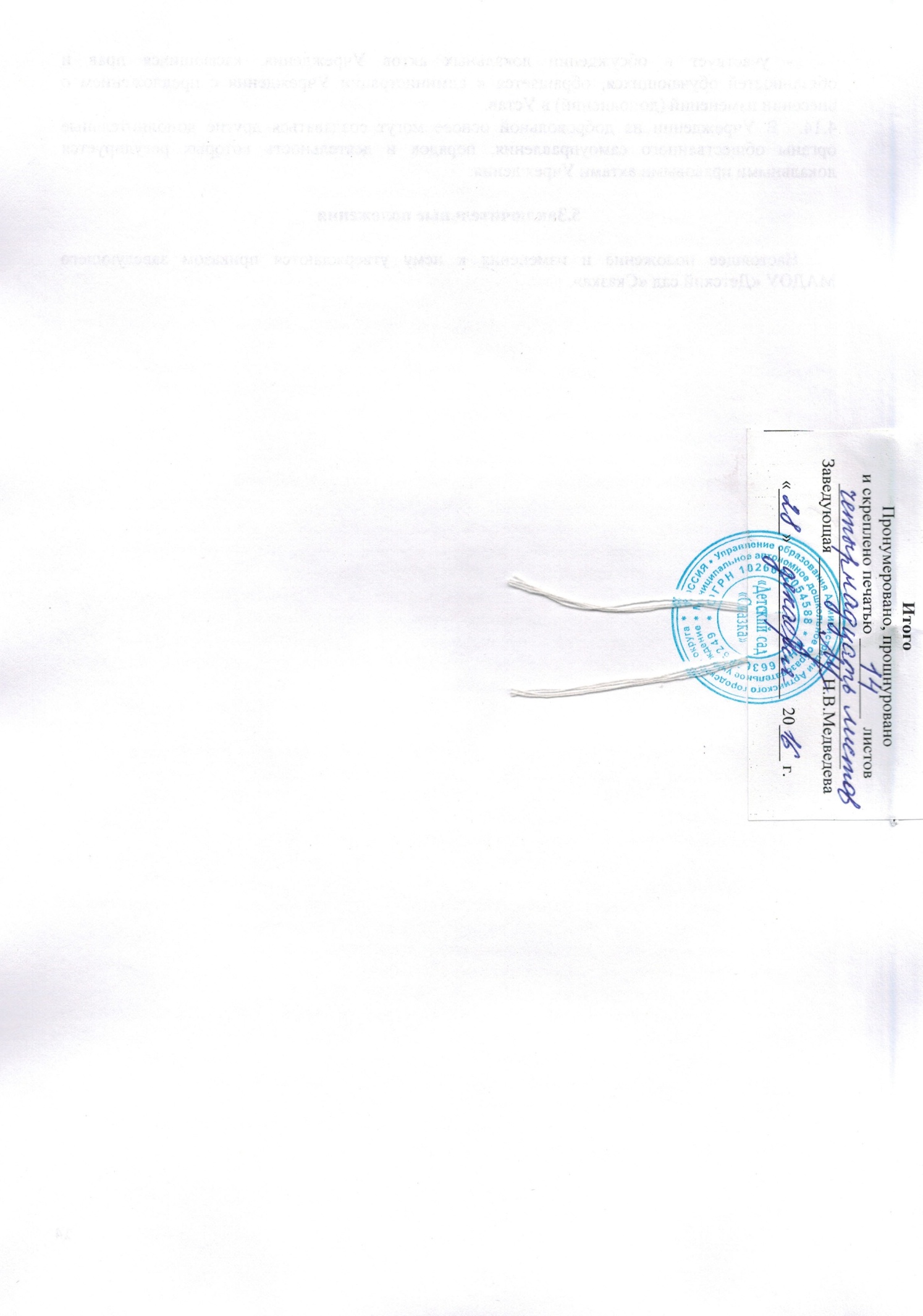 